POROČILO: 5. vaja – Analiza produktov cepitve proteina – detekcija peptidovVaje iz predmeta: Struktura proteinovNamen dela:analiza produktov CNBr cepitve CM-B z NaDS-PAGEpolsuhi prenos peptidov iz polovice gela na PVDF membranobarvanje druge polovice gela s ZnCl2 v prisotnosti imidazolaMetode in delo:analiza produktov CNBr cepitve CM-B z NaDS-PAGE	priprava gela:	elektroforeza:Nanos na gel:* cepljen proteinpolsuhi prenos peptidov iz polovice gela na PVDF membranobarvanje druge polovice gela s ZnCl2 v prisotnosti imidazolaRezultati in diskusija:Stan.	Prot	Prot*					Na sliki je gel po barvanju  s cinkovim kloridom. Na  					njem so dobro vidni standardi, medtem ko se vzorec ne 					vidi pretirano dobro. Pomembno je tu povedati, da smo 					vzorec 10x preveč razredčili (dodali 10x več nanašalnega 					pufra, kot je bilo to potrebno). Na gelu pri vajah smo 					lahko opazili, da sta pri cepljenem proteinu dve lisi in pri 					nativnem samo ena, kar pa se iz slike ne vidi najbolje. 					Tako   imamo   kot   rezultat   ločen  protein   na   gelu  in 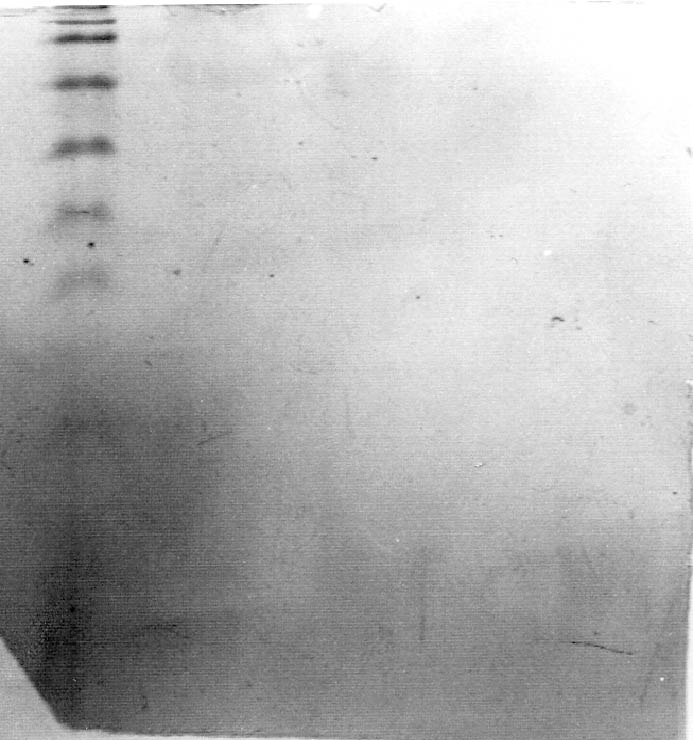 					membrani, katere bomo prihodnjič naprej analizirali. 					Vemo pa tudi, da je bila kemijska cepitev uspešna, saj 					smo dobili dve lisi.Odgovori na vprašanja:8. 	Prenos na PVDF membrano je potreben zato, ker PA gel reagira z reagenti in topili     	Edmanove razgradnje.10. 	Barvati ni priporočljivo zato, ker bi to motilo prenos proteina na membrano. Proteinu s tem ko ga barvamo spremenimo naboj, kar oteži prenos.11. 	Uporabimo lahko še nitrocelulozno ali PVC membrano.12345678910Standard 10LProtein20LProtein*20L///Standard. 10LProtein20LProtein*20L/